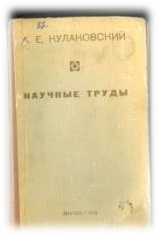 3. Дыгын//А.Е. Кулаковский Научные трудыДыгын — самая популярная общеизвестная личность из легендарных героев; его имя известно каждому ребенку, каждой женщине. Тем более странно, что более или менее связного рассказа о нем народная память не сохранила. Сколько я ни старался добыть сведений о Дыгыне, я ничего не добился. Передаю весьма неудовлетворительные, отрывочные сведения об этом  герое.Дед Дыгына жил на местности «Apgaa куел» (Западное озеро), по левую сторону р. Лены, на земле Западно-Кангаласской волости. В те времена якуты стали вступать с аборигенами области — тунгусами в мирные отношения и даже родство. Отец Дыгына женился на тунгуске и жил с новыми родными. Но тунгусы часто вздорили и воевали с пришельцами-якутами, отбившими у них лучшие земли. Так и в данном случае, тунгусы, у которых жил отец Дыгына. в одно прекрасное время перебили всех зятьев-якутов с их детьми, в том числе убили и Дыгынова отца с тремя маленькими сыновьями. Тунгуска-мать Дыгына осталась беременной последним. Когда пришло время разрешиться ей, то она тайком убежала к своему свекру (деду Дыгына), живущему в 70-тп верстах от Уектэнн или Уэркэни, где жила она и где впоследствии построен г. Якутск. Там разрешилась Дыгыном и в тот же день вернулась домой. Все это она сделала потому, что тунгусы должны были уничтожить ее дитя, как зачатие от якута.Дед и воспитывал Дыгына. Последний с девятилетнего возраста стал просить деда, чтобы он отпустил его отомстить тунгусам за смерть отца. Но дед отговаривал от сумасбродной затеи до тех пор, пока ему не исполнилось 12 лет. Далее стало невозможным удерживать пылкость Дыгына. Тогда старик привлек в союзники Намских богатырей, с которыми и отпустил внука. Когда прибыли намцы, двенадцатилет нему Дыгыну впервые одели куяк (куйах), т. е. панцирь и броню. Дыгын от радости и военного экстаза бился трое суток (унуоба хамнаан). Пред выступлением в поход в трех местах, через каждые 10 верст, привязали к дереву по одной лошади рыжей масти, которых Дыгын, проезжая, закалывал и пил кровь сырьем. За день до выступления в бой камлал якутский шаман, просил у божества Улуу Тойона победы над врагом. Об этом узнал тунгусский шаман и также полетел в небо к Улуу Тойону. Но в пути якутский шаман поразил его насмерть, бросив в него однозубую острогу. Сражение выиграли якуты и перебили всех тунгусов, оставив в живых мать Дыгына и 8 молодых женщин. Дыгын женился на последних, присвоил все тунгусское  имущество,  отчего  сам  разбогател.Дыгын осел на местности Еркяни (Уеркэпи), где до него жили тунгусы и где ныне стоит г. Якутск. Это был очень сильный, коварный и злой человек. Он постепенно стал владыкой над всеми якутами ближайших улусов и наслегов. Это был настоящий деспот, вольный казнить и миловать любого из подданных . Все подчиненные были его «кулутами», т. е. рабами. По приказу Дыгына каждый шел на войну. Воевал же он с другими знатными и сильными людьми. Если где-нибудь, хотя бы в отдаленных улусах появлялся сильный «богатырь», то Дыгын задавался целью сжить такового с бела света. Для этого он посылал ратных сильных людей с приказом привести богатыря живого или мертвого. Если посланные не имели успеха, то Дыгын отправлялся сам с войском. Таким образом, он убил многих славных богатырей.Было у Дыгына много детей; сыновья: Чаллаайы Суур\'к- Ойуун уол, Таас Уллунах; дочери: Тыасааны куо (ТыаЬаны куо) и другие.4. ТААС УЛЛУНГАХ (ТААС УЛЛУҤАХ)У Дыгына родился сын по имени Таас Уллунгах,. что значит «каменная ступня». Так его «розвали потому, что все сухожилья каждой ноги сходились по середине ступни и образовали твердый, как камень, нарост; а все сухожилья рук сходились посередине каждой ладони. Мальчик с раннего возраста проявлял все признаки того, что из него получится замечательно сильный человек. Дыгын стал опасаться, что сын превзойдет его по силе и славе, потому вознамерился убить сына, когда тому исполнилось 12 лет. Но за Таас Уллунгах заступилась мать, убеждая мужа, чтоб он поселил сына отдельно от себя. Дыгын согласился и поселил сына на верхушке горы Чочур-Муран, видной от г. Якутска. Таас Уллунгах дали в прислуги старшего брата-калеку, который был лишен способности ходить. Про это событие услышали вилюйцы и рассудили про меж себя так: «Если у Дыгына имеется сын — будущий богатырь, то он последует примеру отца и будет обижать нас так же, как отец. Этого нельзя допустить: надо, пока он мал и слаб, уничтожить его, благо, что он живет не под защитой отца». Рассудив так, прибыло к месту жительства Таас Уллунгах 40 отборных воинов с одним шаманом. Вообще, в старину ратные люди без шамана не ездили. Оставив лошадей под горой, воины взошли на гору Чочур Муран и подкрались к юрте. Дело было летом и к восходу солнца, когда сон человека наиболее крепок. Дверь не была заперта, и несколько воинов неслышно вошли в юрту. Таас Уллунгах спал на наре, заложив обе ладони под голову, а калека брат спал под нарой. Самый лучший из воинов вонзил копье под мышкой Таас Уллунгах и тем убил его сразу, не произведя никакого шума. Убивать [сонного] врага или даже медведя в те времена считалось делом позорным и недостойным для доброго имени честных людей. Но вилюйцы оправдывали свой поступок желанием услужить всей якутской нации, устраняя будущего тирана, а разбудить опасались как самого Таас Уллунгах, так и Дыгына.     Совершив убийство,   вилюйчане побежали  вниз к лошадям, сели на них и ускакал (и) вдоль подножья горы Муран. Калека разбудился рано, увидел мертвого-брата и тгонял, что совершено воровское убийство. С досады и злобы он закричал по-звериному и, выхватив свой лук (из лука брата не мог стрелять), выполз во двор. Видит — скачет много всадников на север. Метит в них и пускает стрелу. Стрела полетела, направляясь прямо в спину шамана, едущего позади всех; но шаман увидел ее шамановскими духовными очами и, отскочив вверх с седла, уклонился от стрелы, которая пронзила трех воинов, едущих впереди шамана гуськом, и убила всех троих наповал.Так безвременно погиб Таас Уллунгах, лучший сын  Дыгынов.